建行文晖支行“上门服务日”活动简介为了更好地服务浙江工商大学的广大领导和员工，建行文晖支行特举办“上门服务日”专项活动，安排专业团队上门驻点，为广大教师提供多样化的金融服务和专业咨询，优化服务体验，提升服务效率。具体安排如下：一、活动时间2020年6月19日（周五）9:00-16:00二、活动地点下沙校区教职工活动中心（金字塔下）三、活动内容（一）建行快贷贷款对象：我校教职工贷款方式：纯信用，无抵押，无担保贷款期限：最长1年贷款额度：最高30万元贷款利率：年利率4.35%（月利率3.625‰）还款方式：快贷无需每月归还利息，随借随还、利随本清，到期一次性还本付息。办理方式：手机银行自助申请，秒申秒贷；需持有建行借记卡并开通手机银行。具体流程：第一步：登录手机银行，点击“快贷”；第二步：点击“申请”，输入申请金额；输入推荐客户经理编号：03071503；根据提示完成申请；第三步：即刻支用贷款。（二）建行龙支付优惠购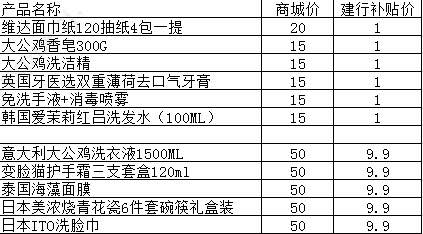 具体详询：建行文晖支行 客户经理：齐云峰 手机号13185710609；加微信请扫二维码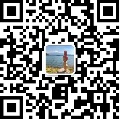 